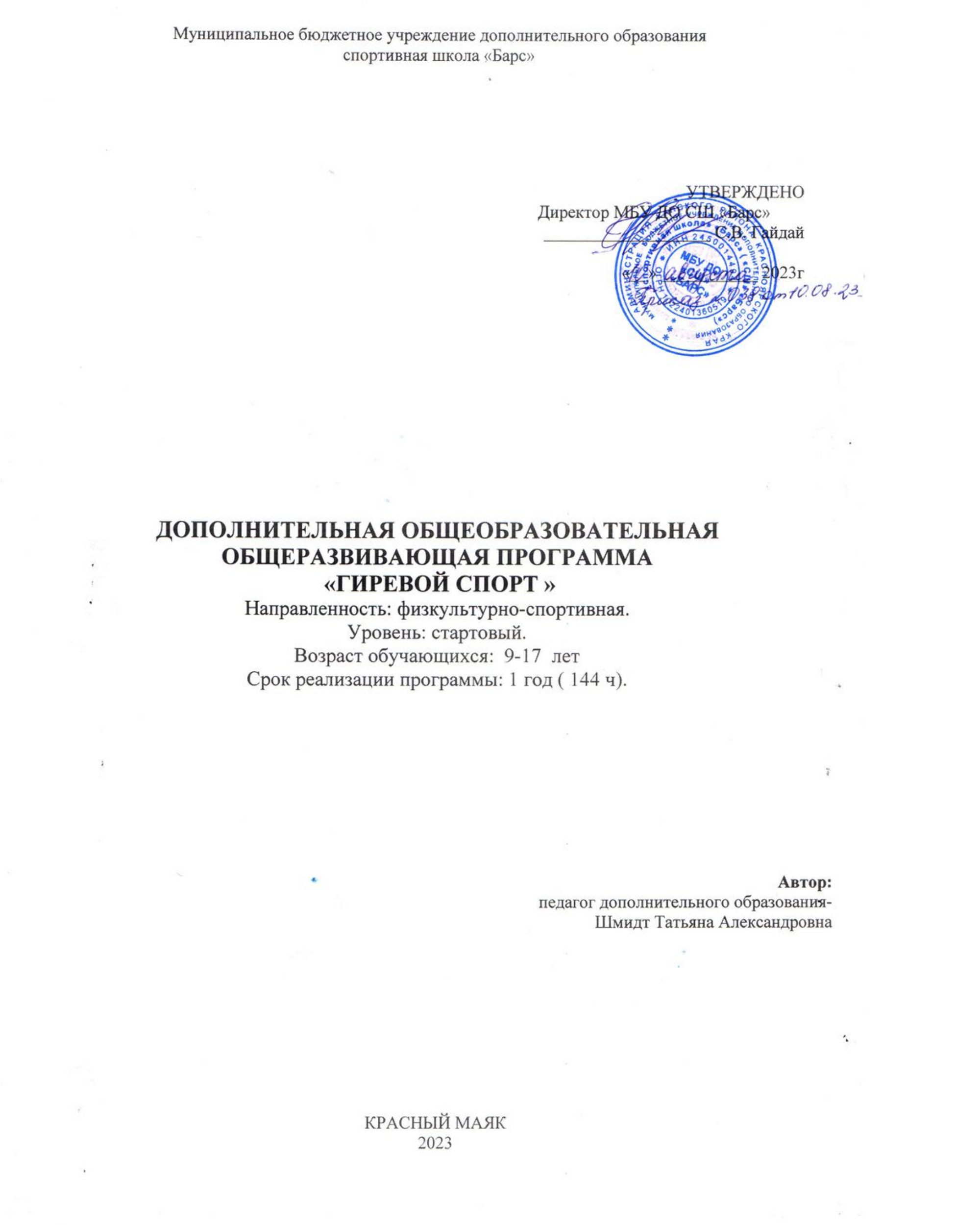 ПОЯСНИТЕЛЬНАЯ ЗАПИСКАДополнительная образовательная программа физкультурно-спортивной направленности  « Гиревой спорт» разработана  в соответствии с: - Федеральным законом "Об образовании в Российской Федерации" от 29.12.2012 N 273-ФЗ; -  Концепцией развития дополнительного образования детей до 2030 года, утвержденной распоряжением Правительства Российской Федерации от 31 марта 2022 г. № 678-р;  - Приказом Министерства просвещения РФ от 27 июля 2022г. N 629 «Об утверждении Порядка организации и осуществления образовательной деятельности по дополнительным общеобразовательным программам»;- Письмом Минобрнауки России от 18.11.2015 N 09-3242 "О направлении информации" (вместе с "Методическими рекомендациями по проектированию дополнительных общеразвивающих программ (включая разноуровневые программы)")- Письмом Минобрнауки России от 29.03.2016 N ВК-641/09 «О направлении методических рекомендаций» (вместе с Методическими рекомендациями по реализации адаптированных дополнительных общеобразовательных программ, способствующих социально-психологической реабилитации, профессиональному самоопределению детей с ограниченными возможностями здоровья, включая детей-инвалидов, с учетом их особых образовательных потребностей)- СП 2.4.3648-20 "Санитарно-эпидемиологические требования к организациям воспитания и обучения, отдыха и оздоровления детей и молодежи";- СанПиН 1.2.3685-21 «Гигиенические нормативы и требования к обеспечению безопасности и (или) безвредности для человека факторов среды обитания»; - Уставом и локальными актами МБУ ДО СШ «Барс».Характеристика вида спорта «Гиревой спорт»Гиревой спорт — циклический вид спорта, в основе которого лежит подъём гирь максимально возможное число раз за отведённый промежуток времени, в положении стоя. В свою очередь двоеборье состоит из двух упражнений: толчок двух гирь двумя руками от груди и рывок одной гири каждой рукой. В рывке допускается одна смена рук без постановки снаряда на помост. После выполнения двух упражнений подсчитываются очки в сумме двоеборья. Толчок по длинному циклу заключается в забросе гирь на грудь, выталкивании вверх от груди, опускании на грудь и спуске вниз без касания помоста. Упражнение выполняется с двумя гирями. Гиревой спорт по воздействию на организм занимающихся является одним из наиболее эффективных средств физического развития. Упражнения с гирями просты и доступны. Осваиваются легко и быстро. Разнообразие упражнений, их зрелищность (особенно при жонглировании) позволяют проводить занятия на высоком     эмоциональном     уровне      и      с      высокой      плотностью. В процессе занятий воспитываются необходимые физические качества: сила, силовая выносливость, высокая физическая работоспособность, формируются осанка и красивое телосложение. Уже впервые месяцы занятий занимающиеся овладевают жизненно важными умениями и навыками правильного обращения с тяжестями, что на всю жизнь страхует их от травм позвоночника. Большинство упражнений с гирями (их более 50) выполняются с наклоном и энергичным выпрямлением туловища. Таких наклонов с различной амплитудой за одно занятие ребята делают от 200 до 500 и более, что, как никакое другое упражнение, способствует укреплению мышц спины, а это, в свою очередь, — профилактике и даже лечению сколиозов.После нескольких месяцев занятий у детей, имеющих незначительное нарушение	осанки	(искривление	позвоночника),	одновременно		с укреплением мышц спины, позвоночник приобретает нормальное положение, причём в дальнейшем этот недуг не проявляется. Статические нагрузки в жонглировании гирями кратковременные и со сравнительно небольшим весом, поэтому	каких-либо	отрицательных	последствий	от	них не происходит.       Необходимо признать официально умения и навыки правильного обращения с тяжестями - как жизненно важные, а гиревой спорт или отдельные упражнения с гирями после исследования специалистами по воздействию их на организм занимающихся - как эффективное, простое и доступное средство для обучения этим навыкам и решения других проблем физического воспитания и развития учащихся и призывной молодежи. Гиревой спорт по своим возможностям, как никакой другой вид спорта, способен «поставлять» ежегодно сотни тысяч сильных и здоровых людей, способных высокопроизводительно трудиться и защищать страну. Упражнения с гирями развивают силу, сноровку, силовую выносливость. Упражнения с гирями используют на занятиях в спортивных секциях, широко применяют как средство подготовки молодежи- допризывников. При систематических занятиях ребята выполняют требования спортивных разрядов. Правильно организованные занятия с гирями повышают надежность функционирования нервной и мышечной систем, совершенствуют дыхательную и сердечно- сосудистую системы, формируют правильную осанку. Проще говоря, оказывают положительное влияние на весь организм, способствуют увеличению и общей выносливости.Направленность программы     Дополнительная образовательная общеразвивающая программа  «Гиревой спорт» имеет физкультурно- спортивную направленность.Новизна и актуальность программы    Актуальность программы объясняется высокой значимостью развития и культивирования гиревого спорта являющегося для России национальным. Кроме этого, для занятий гиревым спортом требуются небольшие материальные затраты по сравнению с другими видами спорта, не нужны особые условия, сложное  дорогостоящее оборудование и спортивная экипировка, что является немаловажным для проведения занятий в секциях. Гиревой спорт на данный момент является не только видом спорта, но и средством оздоровления организма. Доступность, зрелищность, непритязательность расширяют круг любителей гиревого спорта и способствуют включению массовых праздников, проведению соревнований, использованию его в системе физического воспитания в образовательных учреждениях для детей.       Новизна программы заключается в удовлетворении потребности ребенка в дополнительном приобретении двигательных умений и навыков, необходимых для гармоничного развития в условиях современной жизни посредством выполнения новых упражнений с гирей. Отличительная   особенность программы      Отличительной особенностью данной программы является то, что она адаптирована к условиям образовательного процесса в спортивной школе. Основными показателями выполнения программы по уровню подготовленности обучающихся является выполнение контрольно-переводных нормативов по общей, специальной, физической и технической подготовкам, овладение теоретическими знаниями и навыками по организации и проведению занятий и соревнований в гиревом спорте.Адресат программы    В спортивную секцию по гиревому спорту принимаются все желающие мальчики и девочки в возрасте 9- 17 лет, не имеющие противопоказаний врача для данного вида деятельности. Общее состояние здоровья должно быть подтверждено медицинской справкой. Программа рассчитана на реализацию в течение 1 года подготовки юных гиревиков с 9-летнего возраста объемом 144  часа. Основными формами проведения учебно-тренировочной работы в СШ являются: - групповые теоретические занятия в виде бесед тренера, лекций по темам, изложенным в программе (по каждой теме тренер предлагает занимающимся список литературы и перечень вопросов для проведения зачета); - практические занятия и тренировки в соответствии с требованиями программы для каждой группы по расписанию, утвержденному дирекцией школы; - индивидуальные занятия в соответствии с планами и заданиями, установленными для детей; - участие  в спортивных соревнованиях и восстановительных мероприятиях; - учебно-тренировочные занятия, проводимые на лагерных и учебно-тренировочных сборах; - просмотр и методический разбор учебных видеофильмов, крупных спортивных соревнований; - тренерская и судейская практика. Расписание занятий (тренировок) составляется администрацией спортивной школы по представлению тренера-преподавателя в целях установления благоприятного режима тренировок, отдыха занимающихся.Дополнительная общеобразовательная общеразвивающая программа «Гиревой спорт» рассчитана для всех обучающихся от 9 до 17 лет. Минимальный возраст детей для зачисления на обучение по программе -9 лет. Учебные группы формируются по 10 до 15 человек. Срок реализации  дополнительной общеразвивающей программы физкультурно-спортивной направленности «Гиревой спорт» - 1 год (144 ч.) Количество часов в неделю: - 4 часа. Режим занятий: - 2 раза в неделю по 2 академических часа( 45мин). Программа « Гиревой спорт» - стартового уровня.      Форма обучения: очная. Набор обучающихся в группы – свободный. Присвоение спортивных разрядов, выполнение норм ГТО. Программа включает в себя: ОФП, СФП, теоретические занятия, тактические занятия, выполнение норм ГТО и контрольных нормативов, участие в соревнованиях.ЦЕЛЬ И ЗАДАЧИ       Цель программы: Создание условий для формирования навыков ведения здорового образа жизни посредством занятий в секции гиревого спорта.      Задачи:      Образовательные: 1. Познакомить с историей создания и развития гиревого спорта в стране и мире. 2. Обучить технике и тактике гиревого спорта. 3. Обучить правилам поведения на занятиях и соревнованиях     Развивающие: 1. Организовать занятия по гиревому спорту для повышения работоспособности обучающихся, совершенствования физических и психических качеств, необходимых для овладения техникой и тактикой гиревого спорта. 2. Мотивировать воспитанников на занятия в секции гиревого спорта. 3. Формировать социальную активность.      Воспитательные: 1. Создать условия для сплочения коллектива и развития коммуникативных навыков. 2. Провести комплекс мероприятий по профилактике асоциального поведения детей и подростков. 3. Способствовать формированию активной гражданской позиции. 4. Воспитание адекватного поведения при победах и поражениях.СОДЕРЖАНИЕ  ПРОГРАММЫУчебный планСодержание учебного плана        Раздел 1.Теоретические знания       Тема1. Вводное занятие. Правила по технике безопасности.                  Теория(1 ч): К занятиям гиревого спорта допускаются обучающие, прошедшие инструктаж по технике безопасности при проведении занятий по виду спорта "Гиревой спорт", медицинский осмотр и не имеющие противопоказаний по состоянию здоровья.  Опасность возникновения травм: - прямая угроза травмы - гиря может выскользнуть из слабых не натренированных пальцев и ударить в какую-либо часть тела. В процессе занятий обучающие обязаны соблюдать установленный порядок проведения учебных занятий, правильность выполнения упражнений и правила личной гигиены. При получении травмы обучающийся обязан немедленно поставить об этом в известность преподавателя, который сообщает об этом администрации. Требования безопасности во время занятий. Приступать к основной нагрузке только после разминки. Внимательно слушать и выполнять все команды (сигналы) судьи. Запрещается заниматься с гирями в отсутствие судьи.  Выполнять упражнения с гирями только на специальном помосте. Соблюдать дистанцию при выполнении упражнений, чтобы сорванная гиря не травмировала окружающих. Не выполнять упражнения с гирями влажными ладонями, при наличии мозолей на них.  Требования безопасности в аварийных ситуациях. При плохом самочувствии прекратить занятия и сообщить об этом преподавателю.  При поломке или порче спортивного оборудования немедленно прекратить выполнение упражнения и сообщить об этом преподавателю.                Тема 2. История развития  гиревого спорта в стране и мире.                Теория (1 ч): История развития гиревого спорта в СССР. Лучшие спортсмены            Российской федерации и мира в целом. Современная история гиревого спорта.  Гиревой спорт как разновидность тяжелой атлетики появился в России в конце прошлого века. Можно с большой долей уверенности сказать, что российская тяжелая атлетика зародилась и сформировалась благодаря поклонникам гиревого спорта. В русском народе всегда с почтением относились к силачам, способным поднять одной рукой тяжелый снаряд (камень, бревно, железную чурку и др.).   Тема 3: Место занятий,  оборудование,   инвентарь.Теория (1ч): Учебно-тренировочные мероприятия – мероприятия, включающие в себя теоретическую и организационную части, и другие мероприятия по подготовке к спортивным соревнованиям, спортивные соревнования- проходят в  спортивном комплексе, оснащенным полностью спортивным оборудованием. Необходимый инвентарь: Брусья навесные на гимнастическую стенку;Весы до 200 кг;Гири соревновательные 16 кг;Гири соревновательные 24 кг;Гири соревновательные 32 кг;Гири тренировочные весом: 6, 8, 10, 12, 14, 40 кг;Зеркало настенное 0,6х2 м;Маты гимнастические;Палки гимнастические;Перекладина гимнастическая переменной высоты (универсальная);Помост (1,5х1,5 м);Секундомер;Скакалки;Скамейка гимнастическая;Стенка гимнастическая;Часы настенные с секундной стрелкой.      Тема 4: Строение	и функции организма.  Питание спортсмена. Режим дня. Гигиена спортсмена. Медицинское обследование.    Теория (2  ч): Скелет человека, кости и связки. Мышечная система человека и ее функции. Работа мышц и мышечных групп при различных движениях туловища, головы и шеи, верхних и нижних конечностей. Основные сведения о кровообращении и функции крови. Сердце и сосуды. Дыхание и газообмен. Лёгкие. Значение функций сердечнососудистой и дыхательной систем для жизнедеятельности организма и для мышечной работы различной мощности. Нервная система – центральная и периферическая, соматическая и вегетативная. Органы чувств. Значение нервной системы и органов чувств. Ведущая роль нервной системы в управлении произвольными движениями человека. Понятия о кинематической системе человека. Влияние занятий физическими упражнениями на организм человека. Совершенствование функций нервно-мышечной системы, аппарата дыхания и кровообращения, нервной системы под влиянием физических упражнений. Строение и функции организма спортсмена до занятий спортом и после. Значение личной и общественной гигиены; режима питания юных спортсменов; использовать сведения о строении и функциях организма спортсмена при подготовке к соревнованиям и во время тренировок; роль врачебного контроля и самоконтроля, способы профилактики травм и заболеваний. Понятие о гигиене и санитарии. Гигиеническое значение кожи. Уход за телом, полостью рта и зубами. Правильный режим дня для спортсмена. Значение сна, утренней гимнастики в режиме юного спортсмена. Режим дня во время соревнований. Рациональное чередование различных видов деятельности. Вредные привычки - курение, употребление спиртных напитков. Профилактика вредных привычек. Режим питания, регулирование веса спортсмена. Гигиенические требования к питанию спортсменов. Питательные смеси. Значение витаминов и минеральных солей, их нормы. Пищевые отравления и их профилактика. Закаливание организма спортсмена. Виды закаливания. Гигиенические требования к спортивной одежде и обуви. Понятие о медико-биологическом контроле как мере профилактики болезней. Характерные спортивные травмы и их предупреждение. Правила оказания первой доврачебной помощи; обработка различных типов ран. Причины утомления; профилактические средства, направленные на предотвращение перетренированности. Углублённое медицинское обследование включает: анамнез; врачебное освидетельствование для определения уровня физического развития и биологического созревания; электрокардиографическое исследование; клинические анализы крови и мочи.     Тема 5: Правила соревнований, их организация и проведение.    Теория(1ч):Календарный план соревнований; положение о соревнованиях. Правила соревнований по гиревому спорту. Весовые категории. Инструкторство и судейство. Овладение терминологией и командным языком для построения группы, отдачи рапорта, проведение строевых и порядковых упражнений. Привлечение в качестве помощника тренера при проведении разминки, разучивании различных упражнений, контроль техники выполнения отдельных элементов и упражнений. Выполнение обязанностей тренера на занятиях. Комплектование основных упражнений для разминки и самостоятельное её проведение по заданию тренера. Правильное демонстрирование техники выполнения отдельных элементов и упражнений, контроль техники выполнения упражнений другими обучающимися. Судейство. Основные обязанности судей. Судейская документация, порядок ее ведения. Обязанности секретаря и хронометриста в ходе соревнований. Участники, представители, тренеры, судьи. Их права и обязанности. Апелляционное жюри. Сроки представления отчётной документации о проведённых соревнованиях.   Раздел 2.Практические знания.   Тема1 :Общая физическая подготовка.   Практика (32ч): Все виды тренировок. Понятие о строе. Шеренга, колонна. Фланг. Фронт. Интервал и дистанция. Направляющий и замыкающий. Строевые команды: предварительная и исполнительная. Упражнения без предметов. Маховые движения руками и ногами в различных плоскостях и в направлениях. Сгибание и выпрямление рук с напряжением и сопротивлением в смешанных упорах. Упражнения в движении. Ходьба на носках, пятках, внутренней и внешней сторонах стопы. Акробатические упражнения. Перекаты. Короткие и длинные кувырки вперед, назад, в стороны с опорой и без опоры на руки. Упражнения со скакалкой. Прыжки на одной, двух ногах со сменой ног. Прыжки в различном темпе и ритме. Строевые и порядковые упражнения. Бег, ходьба. Лыжный спорт. Гимнастические упражнения без предметов, с предметами (скакалки, гантели, палки, набивные мячи и др.), на снарядах, прыжки и различные подскоки. Специфические особенности упражнений, направленных на развитие физических качеств; - владеть техникой выполнения ОРУ с отягощениями и без отягощений для развития различных физических качеств; - правила спортивных игр (футбол, баскетбол, лапта) и подвижных игр для развития техники бега, выносливости, быстроты; - играть в спортивные (футбол, баскетбол, лапта) и подвижные игры для развития техники бега, выносливости, быстроты.Тема 2: Специальная физическая подготовка.Практика (32 ч): Понятие об общей и специальной физической подготовке. Содержание общей физической подготовки гиревика. Специальная подготовка. Общая характеристика основных физических качеств (быстрота, сила, выносливость, гибкость). Взаимосвязь общей и специальной физической подготовки. Взаимосвязь физической и технико-тактической подготовки. Техника безопасности и профилактика травматизма на занятиях с гирями. Техника безопасности на учебно-тренировочных занятиях и соревнованиях. Правила поведения в спортивном зале и на спортивных площадках.Роль и значение специальной физической подготовки для роста мастерства юных гиревиков; - выполнять специальные упражнения при различной интенсивности тренировочных нагрузок; - методику развития специальных качеств, необходимых для улучшения результатов спортивной подготовки; - выполнять упражнения, необходимые для развития силы, выносливости, гибкости; - технику гиревого спорта; - применять различные методы выполнения упражнений гиревого двоеборья; - примерное распределение тренировок для организма учащегося.Акробатические упражнения: кувырки (вперед и назад), различные перевороты, «мосты» и «шпагаты». Упражнения со штангой, способствующие совершенствованию силовой подготовки: жим, толчок и рывок из различных исходных положений; поднимание штанги на грудь; приседания со штангой, повороты со штангой на плечах, упражнения со штангой на тренажерах в положении сидя и лежа на спине. Лыжная подготовка: тренировочные упражнения, направленные на развитие силы и выносливости; соревнования на различные дистанции (с учетом возраста занимающихся и их физических возможностей).    Упражнения для развития силы: упражнения с использованием тренажёров, снарядов (штанги, гриф и диски от штанги, гантели и др.) различного веса. Упражнения для совершенствования специальной гибкости гиревика. Пассивные упражнения: растяжка; максимальная амплитуда движения достигается за счет усилия, прилагаемого партнером. Активно-пассивные движения: шпагат, растягивание в висе на перекладине, на выпаде в фехтовании и т.п. Активные упражнения: махи, медленные движения с максимальной амплитудой, статические напряжения с сохранением позы в исходном положении перед очередным выталкиванием гирь и в положении фиксации гирь вверху. Упражнения с гирями: различные махи гирь с перекладыванием из одной руки в другую, жонглирование, различные приседания; «заброс одной гири на грудь» с последующим опусканием в замах; классический толчок с одной гирей, швунги, упражнение рывок двумя руками и т.д. Соревновательные упражнения: для юношей - это классический толчок двух гирь, рывок одной гири, толчок двух гирь по длинному циклу; для девушек - рывок одной гири по длинному циклу. Профилактические упражнения: рывок гири одной рукой; толчок двух гирь.    Тема 3: Основы технической и тактической подготовки.    Практика (56 ч): Техническая и тактическая подготовка. Техника рывка: старт, замах, подрыв, подсед или уход, фиксация, опускание в замах, перехват. Техника толчка: старт, подъём на грудь, подрыв, подсед, выталкивание гири, подсед - вставание из подседа, фиксация, опускание - приход в стартовое положение. Тактическая подготовка. Тактика проведения толчков, рывков. Тактические действия: изучение противника (разведка), сбор информации о противниках (вес, рост, физическое развитие); постановка цели поединков (победить, не дать победить противнику). Тактика участия в соревнованиях. Планирование соревновательного дня (режим отдыха, режим питания, питьевой режим). Анализ проведенного соревновательного поединка. Анализ соревновательного дня.Освоение различных способов поднимания тяжестей основано на использовании некоторых законов физики, а также морфо-функциональных особенностей организма человека. Для того чтобы изучить различные способы подъема гирь и овладеть умением выполнять эти движения эффективно, необходимо изучить законы взаимодействия физических тел. В данном случае взаимодействия происходят в системе «спортсмен – гири». В основе обучения техники упражнений в гиревом спорте лежат различные понятия: 1) Направления движений: в направлении, в противоположном действию силы тяжести – вверх; в направлении силы тяжести – вниз; вправо – поворот по часовой стрелке от линии тяжести; влево – поворот против часовой стрелки от линии тяжести; супинация – поворот предплечья и кисти вовнутрь (положение руки «суп несу»); пронация – движение, противоположное супинации (положение руки «пролил суп»). 2) Оси тела гиревика: продольная – проходящая через туловище в переднезаднем направлении; поперечная – проходящая через тело гиревика слева направо; вертикальная – проходящая через тело гиревика перпендикулярно площади опоры. 3) Плоскости тела: горизонтальная – расположенная вдоль продольной оси тела параллельно площади опоры; фронтальная – вертикальная плоскость, расположенная вдоль вертикальной оси тела; сагиттальная (боковая) – вертикальная плоскость, рассекающая туловище гиревика в переднезаднем направлении. 4) Специальные термины: Цикл – совокупность движений гиревика, проходящих полный круг и повторяемых многократно; Ритм – соотношение времени выполнения отдельных частей целостного движения в пределах одного цикла; Темп – количество циклов движений в единицу времени; Рабочее движение – основное движение, создаваемое для подъема гирь вверх; Подготовительное движение – движение, выводящее конечности в исходное положение для выполнения очередного подъема гирь вверх; Площадь опоры – площадь, заключенная между внешними границами правой и левой стопы; Линия тяжести – вертикаль, опущенная из общего центра тяжести через площадь опоры; Угол устойчивости – угол, заключенный между линией тяжести и линией, соединяющей общий центр тяжести с границей площади опоры, в сторону которой определяется степень устойчивости; Степень устойчивости. Критериями для оценки степени устойчивости служат: величина площади опоры, высота положения общего центра тяжести, место прохождения линии тяжести через площадь опоры; 32 Момент устойчивости – произведение силы тяжести тела на плечо (на длину перпендикуляра, опущенного от границы опоры к линии тяжести). Положительный, если плечо силы тяжести находится в площади опоры и отрицательный, если плечо силы тяжести находится вне площади опоры. 5) Сокращения: ЦТ – центр тяжести (например, гири или звеньев тела); ОЦТ – общий центр тяжести системы «спортсмен – гири»; ОЦТТ – общий центр тяжести тела. ЧСС – частота сердечных сокращений. Совершенствование движений происходит в процессе становления двигательного навыка. Вначале изучаются отдельные элементы движений и их согласование, т.е. ритмотемповый рисунок движений, затем устраняются излишние движения и чрезмерные мышечные напряжения. И, наконец, совершенствуется двигательный навык. Чем прочнее навык, тем устойчивее координация движений гиревика. В конечном итоге координация движений определяется как внешней структурной формой движений рук, ног, туловища и дыхания, так и внутренним порядком чередования напряжения и расслабления различных мышц.    Тема 4: Тактика выступления на соревнованиях.                 Практика (4 ч): Дата и место соревнований. Положение о предстоящих соревнованиях, их значение и особенности. Сведения о составе участников. Задание на выступление. Проведение разминки перед выходом на помост. Режим дня накануне соревнований. Составление тактического плана на предстоящие соревнования и личные выступления с учетом индивидуальных особенностей возможных противников. Определение способов реализации тактических планов. Тактика как система специальных знаний и умений направлена на решение задач сбора и анализа информации и принятия решения. Знание правил соревнований, особенности судейства и проведения соревнований, уровня подготовленности самого спортсмена и ближайших его соперников является основой для выработки тактики участия в соревнованиях. При выходе на помост гиревики применяют целый ряд тактических вариантов. Некоторые спортсмены надеются поставить личный рекорд, показать лучший результат в подгруппе, показать высший результат в одном упражнении или победить в целом. Наиболее распространенная тактика юных спортсменов-гиревиков, участвующих в массовых соревнованиях, заключается в следующем: взять высокий темп подъемов, захватить лидерство и одержать победу. Обычно, если лидер в подгруппе слабых соперников способен оторваться от остальных спортсменов на значительное количество подъемов, желание догнать его исчезает у всех. Конечно гиревик, придерживающийся именно такой тактической схемы, должен обладать исключительной верой в свои возможности и быть готовым к мучительному завершению последних минут, когда другие гиревики вот-вот могут его настигнуть. Другой способ отрыва состоит в том, что гиревик повышает темп подъемов в середине соревновательного времени и таким образом увеличивает разрыв между собой и остальными гиревиками в своей подгруппе. Обычно для таких спортсменов состязания становятся особенно напряженными. Спортсмен поддерживает высокий темп подъемов как можно дольше, а соперник, обладающий большим запасом специальной выносливости, может все-таки догнать его и показать больший результат. Таким образом, во-первых, необходимо выбрать наиболее разумный темп подъемов гирь.             Во-вторых, если спортсмен способен на повышение темпа на протяжении двух трех минут, соперники, возможно, откажутся от намерения догнать его по количеству подъемов. Если же спортсмен снижает темп или продолжает поднимать гири в одном темпе с его ближайшим соперником, то соперник, ощутив моральный подъем, прибавит темп, и спортсмен может оказаться позади своего соперника.            Известно, что начинающие гиревики устанавливают личные рекорды на каждом соревновании. Не следует стремиться к этому каждый раз. Однако один или два раза в год нужно устанавливать личные рекорды в различных упражнениях гиревого спорта. Тренировочное планирование должно учитывать эти попытки.       Тема 5: Контрольные нормативы (виды). Сдача нормативов.               Практика (7 ч): Гиревой спорт набирает популярность в мире. Создаётся значительное число секций, и проводятся соревнования в разных весовых категориях.Больших вложений этот циклический вид спорта не требует, а его нормативы доступны даже начинающему.В основе дисциплины находится максимальное число подъёма снаряда за определённый промежуток времени.Контрольно-переводные нормативы на этапе начальной подготовки: -Бег 30 м;-Прыжок в длину с места; - Челночный бег 3х10 м; -Сгибание и разгибание рук в упоре лежа; -Бег 1000 м, мин;-Лыжные гонки 5 км, мин;-Выкрут прямых рук вперед-назад (ширина хвата);-Упражнение «толчок», с гирей 12 кг 25;-Упражнение «рывок», с гирей 12 кг 8 кг.Тема 6: Восстановительные мероприятия.               Практика (7 ч): Восстановление учащегося занимающегося гиревым спортом – не только отдых сам по себе, это намного более широкое понятие, основой которого является спортивный режим, самоконтроль, естественные физические факторы. Когда нарушаются главные принципы и коррекция их по каким-либо причинам невозможна, подключаются дополнительные средства:витаминотерапия, разрешённые фармпрепараты, психотерапия. Наиболее естественными из всех используемых являются естественные средства восстановления. Применение таких средств предполагает как использование отдельных упражнений (бег трусцой, ходьба, плавание, упражнения на гибкость, расслабление и пр.), так и грамотное построение тренировки в занятии, микро-, мезо— и  макроциклах. О правильном использовании педагогических средств можно говорить, когда у после серии занятий отмечается нарастание тренированности и повышение работоспособности за счет выполнения нагрузки и накопления энергетических ресурсов. Этого можно достигнуть лишь умелым сочетанием различных по характеру и величине нагрузок с интервалами восстановления, обеспечиваемого переключением на другой вид деятельности или варьированием параметров работы. Ускорению течения восстановительных процессов у легкоатлетов способствуют упражнения ОФП, выполняемые в конце тренировки. В микроцикле тренировки утомление у занимающихся быстрее накапливается при такой схеме построения, когда в смежных днях недели планируется одинаковая по направленности работа, например: понедельник — развитие скоростных качеств, вторник — развитие скоростных качеств. Для повышения работоспособности лёгкоатлетов при построении микроциклов необходимо наряду с повышением нагрузки планировать и ее снижение в середине или конце недели. Аналогичным образом в мезоциклах тренировки наряду с возрастанием нагрузки в одном — трех микроциклах нужно предусматривать ее снижение в разгрузочном микроцикле.   ПЛАНИРУЕМЫЕ РЕЗУЛЬТАТЫ     Личностные результаты: – формирование чувства гордости за свою Родину, её историю, формирование ценностей многонационального российского общества; – формирование уважительного отношения к иному мнению, истории и культуре других народов;  – формирование эстетических потребностей, ценностей и чувств;  – развитие этических качеств, доброжелательности и эмоциональнонравственной отзывчивости, понимания и сопереживания чувствам других людей; – развитие навыков сотрудничества со взрослыми и сверстниками, умения не создавать конфликтов и находить выходы из спорных ситуаций;  – формирование установки на безопасный, здоровый образ жизни;       Метапредметные результаты: – овладение способностью принимать и сохранять цели и задачи учебной деятельности, поиска средств ее осуществления; – формирование умения планировать, контролировать и оценивать учебные действия в соответствии с поставленной задачей и условиями ее реализации; определять наиболее эффективные способы достижения результата; – формирование умения понимать причины успеха/неуспеха учебной деятельности и способности конструктивно действовать даже в ситуациях неуспеха; – определение общей цели и путей ее достижения; умение договариваться о распределении функций и ролей в совместной деятельности; осуществлять взаимный контроль в совместной деятельности, адекватно оценивать собственное поведение и поведение окружающих;      Предметные результаты: – формирование первоначальных представлений о значении физической культуры для укрепления здоровья человека (физического, социального и психологического), о ее позитивном влиянии на развитие человека (физическое, интеллектуальное, эмоциональное, социальное), о физической культуре и здоровье как факторах успешной учебы и социализации; – овладение умениями организовать здоровьесберегающую жизнедеятельность (режим дня, утренняя зарядка, оздоровительные мероприятия, подвижные игры и т.д.); – формирование навыка систематического наблюдения за своим физическим состоянием, величиной физических нагрузок, данными мониторинга здоровья (длины и массы тела и др.), показателями основных физических качеств (силы, быстроты, выносливости, координации, гибкости) – взаимодействие со сверстниками по правилам проведения подвижных игр и соревнований; – выполнение простейших акробатических и гимнастических комбинаций на высоком качественном уровне, характеристика признаков техничного исполнения; – выполнение технических действий из базовых видов спорта, применение их в игровой и соревновательной деятельности.2.1. Календарный учебный графикУСЛОВИЯ РЕАЛИЗАЦИИ ПРОГРАММЫМатериально- техническое обеспечение:Спортивная площадка 620 кв.м. Брусья навесные на гимнастическую стенку;Весы до 200 кг;Гири соревновательные 16 кг;Гири соревновательные 24 кг;Гири соревновательные 32 кг;Гири тренировочные весом: 6, 8, 10, 12, 14, 40 кг;Зеркало настенное 0,6х2 м;Маты гимнастические;Палки гимнастические;Перекладина гимнастическая переменной высоты (универсальная);Помост (1,5х1,5 м);Секундомер;Скакалки;Скамейка гимнастическая;Стенка гимнастическая;Часы настенные с секундной стрелкой.            Информационное обеспечение:            1.Министерство спорта Российской Федерации ссылка:(http://www.minsport.gov.ru)            2. Министерство физической культуры и спорта Краснодарского края ссылка:(http://www.kubansport.ru/).             3. Российское антидопинговое агентство ссылка: (http://www.rusada.ru)            4.Всемирное антидопинговое агентство ссылка: (http://www.wada-ama.org)            5.Всероссийская федерация гиревого спорта ссылка:  (http://vfgs.ru)             Кадровое обеспечение: педагог дополнительного образования , кандидат в мастера спорта , неоднократный победитель чемпионатов и первенств Красноярского края по гиревому спорту- Шмидт Татьяна Александровна.ФОРМЫ АТТЕСТАЦИИ И ОЦЕНОЧНЫЕ МАТЕРИАЛЫ    Основными видами контроля результатов освоения обучающимися дополнительной общеобразовательной общеразвивающей программы по виду спорта «Гиревой спорт» являются: входной контроль, текущий контроль, промежуточная аттестация, аттестация по итогам освоения программы.     Входной контроль проводится в начале учебного года с целью выявления первоначального уровня физических способностей детей. Формой входного контроля является прием нормативов, т.е. способ оценки физической подготовленности. За основу оценки на данном этапе берутся основные физические качества: сила, быстрота, выносливость и гибкость, ведущие для  данной спортивной дисциплины и характеризующие объем физической разносторонности. Текущий контроль освоения программы осуществляется на занятиях в течение всего учебного года для отслеживания уровня освоения учебного материала программы и развития личностных качеств учащихся.       Форма текущего контроля определяется самим тренером в зависимости от сложности материала. Формами контроля  специальных знаний, развивающего и воспитательного компонента осуществляется посредством педагогического наблюдения, опроса, бесед, тестирования и других форм, позволяющих определить уровень сформированности личностных качеств. При осуществлении таких форм контроля преподаватель имеет возможность оценить степень любознательности и познавательной активности подростков, уровень сформированности  нравственности и волевых качеств, уровень сформированности чувства коллективизма, взаимопомощи, взаимовыручки, чувства долга и гражданской ответственности.      Педагогическое наблюдение – это непосредственное восприятие, познание педагогического процесса в естественных условиях. К педагогическому наблюдению как методу сбора информации можно обращаться в различных ситуациях. Чаще всего может использоваться в качестве основного приема получения первичной информации, а также для определения уровня метапредметной результативности (мышление, анализ, прогнозирование, постановка цели и пр.) и сформированности личностных качеств (общение с тренером-преподавателем, отношение к спорту, к команде, ориентированность в социуме, культуре и пр.). В процессе обучения используются различные виды наблюдения. По степени охвата наблюдение может быть сплошным (когда внимание исследователя обращено на всю группу и выборочным (когда ведётся наблюдение за отдельным обучающимся или небольшой группой ребят). По регулярности проведения можно различать наблюдение систематическое и случайное. Систематическое наблюдение характеризуется  прежде всего регулярностью фиксации действий, ситуаций, процессов в течение определённого периода времени и позволяет выявить динамику процессов.      Случайное наблюдение обычно не планируется как самостоятельная процедура сбора первичной информации, а возникает по мере необходимости. Педагогический контроль позволяет вести систематический учет для определения степени усвоения техники двигательных действий. Фронтальный (индивидуальный) опрос – вопросно-ответный метод взаимодействия тренера-преподавателя с обучающимися, который применяется для определения уровня усвоения теоретического материала, рефлексии. Беседа – это вербальный метод взаимодействия педагога и учащихся, применяющийся на всех этапах учебно-воспитательного процесса: для сообщения новых знаний, для закрепления, повторения, проверки и оценки знаний. Она является разновидностью опроса и представляет собой сравнительно свободный диалог исследователя с испытуемым на определенную тему. Тестирование – это метод, который позволяет выявить уровень знаний, умений и навыков, способностей и других качеств личности, а также их соответствие определенным нормам путем анализа способов выполнения испытуемым ряда специальных заданий (тестов). Тест – это задание, которое обычно содержит вопросы и задания, требующие очень краткого, иногда альтернативного ответа («да» или «нет», «больше» или «меньше» и т.д.), выбора одного из приводимых ответов или ответов по балльной системе. Тестирование, как правило, проводится для определения знаний теоретического материала.Оценочные материалыТренер, осуществляющий проведение входного контроля (тестирования)   подготовки учащегося, обязан в начале учебного года довести до сведения спортсменов содержание, формы проведения и критерии контроля.Результаты контроля (тестирования)  фиксируются тренером в журналах учета тренировочной работы тренера.Правила проведения контроля (тестирования) и интерпретации полученных результатов:- информирование испытуемого о целях проведения тестирования;- ознакомление испытуемого с инструкцией по выполнению тестовых заданий;- обеспечение ситуации спокойного и самостоятельного выполнения заданий испытуемыми;-соблюдение исследователем (тренером) методических указаний по обработке полученных данных и интерпретации результатов в соответствии с контрольно-переводными нормативами;- ознакомление испытуемого с результатами контроля (тестирования);- накопление исследователем (тренером) сведений (портфолио), полученных другими исследовательскими методами и методиками.МЕТОДИЧЕСКИЕ МАТЕРИАЛЫ     Программа содержит разделы, в которых изложен материал по видам подготовки (теоретическая, физическая, техническая, тактическая, психологическая), средства, методы, формы подготовки, система контрольных нормативов и упражнений. Содержание программного материала обеспечивает непрерывность и последовательность процесса становления спортивного мастерства на протяжении всего периода обучения. Учебный год начинается с 1 сентября и заканчивается в мае. Годовой объем работы по годам обучения определяется из расчета 36 недель.Наряду с планированием учебно-тренировочного процесса важным средством управления является контроль эффективности многолетней подготовки спортсменов-гиревиков. Критериями оценки эффективности подготовки служат динамика выполнения контрольных нормативов и уровень спортивных результатов по годам обучения. Основными формами учебно-тренировочного процесса являются групповые учебно-тренировочные и теоретические занятия, занятия по индивидуальным планам (на этапе совершенствования спортивного мастерства), восстановительные мероприятия, педагогический и медицинский контроль, участие в соревнованиях по гиревому спорту, инструкторская и судейская практика, участие в учебно-тренировочных сборах. Важное место в методической части программы отводится воспитательной работе и психологической подготовке, как важным компонентам спортивной подготовки спортсменов-гиревиков.СПИСОК  ЛИТЕРАТУРЫСписок литературы для тренера:1. Воротынцев, А.И. Гири. Спорт сильных и здоровых / А.И. Воротынцев. – М.: Советский спорт, 2002. – 272 с.: ил. 2. Гиревой спорт в России, пути развития и современные технологии в подготовке спортсменов высокого класса: Всероссийская научно-практическая конференция / сост. И.В. Морозов. – Ростов н/Д: Рост. гос. строительный ун-т, 2003. – 108 с., ил. 3. Гиревой спорт: Правила соревнований. – Рыбинск: Президиум ВФГС, 2007. – 12 с. 4. Дворкин, Л.С. Силовые единоборства: атлетизм, культуризм, пауэрлифтинг, гиревой спорт / Л.С. Дворкин. – Ростов н/Д: Феникс, 2001. – 384 с. 5. Добровольский, С.С. Техника гиревого двоеборья и методика ее совершенствования: Учебное пособие / С.С. Добровольский, В.Ф. Тихонов. – Хабаровск: ДВГАФК, 2004. – 108 с.: ил. 6. Зайцев, Ю.М. Занимайтесь гиревым спортом / Ю.М. Зайцев, Ю.И. Иванов, В.К. Петров. – М.: Советский спорт, 1991. – 48 с. 7. Поляков, В.А. Гиревой спорт: Метод. пособие / В.А. Поляков, В.И. Воропаев. – М.: Физкультура и спорт, 2010г. – 80 с. 8. Ромашин, Ю.А. Гиревой спорт: Учебно-методическое пособие / Ю.А. Ромашин, Р.А. Хайруллин, А.П. Горшенин. – Казань: Комитет по ФКС и Т, 1998. – 67 с. 9. Столов, И.И. Спортивная школа: начальный этап [Текст]: учебное пособие / И.И. Столов, В.В. Ивочкин. – М.: Советский спорт, 2007. – 140 с. 10. Филиппов, С.С. Муниципальная система физической культуры школьников: организационно-педагогические условия формирования: Монография / С.С. Филиппов, В.В. Жгутова. – М.: Советский спорт, 2004. – 184 с. Список литературы для родителей 1. Гиревой спорт: Правила соревнований. – Рыбинск: Президиум ВФГС, 2007. – 12 с. 2. Зайцев, Ю.М. Занимайтесь гиревым спортом / Ю.М. Зайцев, Ю.И. Иванов, В.К. Петров. – М.:Советский спорт, 1991. – 48 с. Список литературы для детей 1. Гиревой спорт: Правила соревнований. – Рыбинск: Президиум ВФГС, 2007. – 12 с. 2. Зайцев, Ю.М. Занимайтесь гиревым спортом / Ю.М. Зайцев, Ю.И. Иванов, В.К. Петров. – М.: Советский спорт, 1991. – 48 с. 3. Сайты в сети Интернет.№ п/пНазвание раздела, темыКоличество часовКоличество часовКоличество часовФормы аттестации (контроля)№ п/пНазвание раздела, темыВсегоТеорияПрактикаФормы аттестации (контроля)Раздел 1.Теоретические знанияРаздел 1.Теоретические знанияРаздел 1.Теоретические знанияРаздел 1.Теоретические знанияРаздел 1.Теоретические знанияРаздел 1.Теоретические знания1.1Вводное занятие. Правила по технике безопасности11-Беседа-Опрос1.2История	развитиягиревого	спорта	в стране и мире.11-Беседа-Опрос1.3Место	занятий,  оборудование,инвентарь.11-Опрос1.4Строение	и функцииОрганизма.  Питание спортсмена. Режим дня. Медицинское обследование.22-Опрос1.5Правиласоревнований,	ихорганизация	и проведение. Инструкторство и судейство.11-ОпросРаздел 2.Практические знанияРаздел 2.Практические знанияРаздел 2.Практические знанияРаздел 2.Практические знанияРаздел 2.Практические знанияРаздел 2.Практические знания2.1Общая	физическая подготовка.32-     32Тренировка2.2Специальная физическаяподготовка.32-      32Тренировка2.3Основы технической и тактической  подготовки.56-       56Тренировка2.4Тактика выступления на соревнованиях4-4Соревнования2.5Контрольные нормативы (виды).Сдача  нормативов7-7Выполнение контр.нормативов2.6Восстановительные мероприятия7-7ТренировкаИТОГО:ИТОГО:1445139№п\пГод обученияДатаначала занятийДата окончания занятийКоличество учебных недельКоличество учебных днейКоличество учебных часовРежим занятийСрокипроведения промежуточной итоговой аттестации12023-2024гг.01.09.2023г.31.05.2024г.3672144С 8.00 до 20.00Май 2024г.